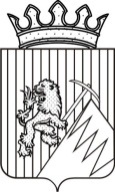 ОТЧЕТоб исполнении предписанияВ соответствии с предписанием Государственной инспекции по надзору и контролю в сфере образования № 226 от «30» сентября 2014г. муниципальным бюджетным дошкольным образовательным учреждением «Детский сад № 2» города Губаха  Пермского края  Устранены указанные в акте проверки № 226 от « 19 »сентября  2014  г  нарушения законодательства в сфере образования:Приняты следующие меры к устранению причин, способствующих совершению нарушений требований законодательства, и их неукоснительному соблюдению:Издан приказ № 123 б от 01.10.2014   «Об утверждении плана мероприятий по устранению нарушений законодательства в сфере образования» (приложение 9) Приняты решения о привлечении к дисциплинарной ответственности следующих должностных лиц, допустивших ненадлежащее исполнение своих обязанностей:Делопроизводителю Газизовой А.В. – вынесено замечание (приказ о дисциплинарном взыскании 23 сентября  2014 года № 77а (приложение 8)Приложение: заверенные руководителем организации ксерокопии документов, подтверждающих устранение нарушений и принятие вышеуказанных мер.  заведующий МБДОУ «Детский сад № 2»                      _________Г.М. КустрейНачальнику Государственной                                                          инспекции по надзору и контролю в сфере образования Пермского краяСанниковой Н.В.Управление образования администрации городского округа «Город Губаха» Пермского краяМуниципальное бюджетное  дошкольноеобразовательное учреждение«Детский сад № 2»пр. Ленина, 55-а, г. Губаха,Пермский край, 618250,тел.4 87 98,  4 80 54E-mail: ds2.gubaha@mail.ruОКПО/ОГРН 36430822/1025901777692ИНН/КПП 5913003018/592101001____________ №_____________На __________ от ____________№
п/пПеречень выявленных нарушенийПункт нормативного правового акта и нормативный правовой акт, требования которого были нарушеныНаименование и реквизиты документа, свидетельствующего об устранении нарушения 
(с указанием номера пункта,  статьи, раздела), адрес сайта в сети Интернет1231Документы о приеме воспитанников (договоры с родителями, распорядительные акты о приеме на обучение) привести в соответствииПункт 2 статьи 55 Федерального Закона  от 29.12.2012г. № 273 – ФЗ «Об образовании в Российской Федерации»Пункты 17, 6, 9, 18 Порядка приема на обучение по образовательным программам дошкольного образования, утвержденного приказом Минобрнауки РФ от 08.04.2014 № 293Приказ заведующего №122а от 30.09.2014г. «Об утверждении формы договора» (приложение 1а)Копия договора по образовательным программам дошкольного образования (приложение 1б)Копия заявления о приеме на обучение (приложение 1в)Копии документов о приеме воспитанников (приложение 1г)2Заявление о приеме детей в учреждение привести в соответствиеПункт 6, 12 Порядка приема на обучение № 293 от 08.04.2014Статья 92 Закона об образованииПриказ заведующего №122а от 30.09.2014г. «Об утверждении формы договора» (приложение 2а)Копия бланка заявления о приеме (приложение 2б)3Локальные акты учреждения «Положение о педагогическом совете», «Положение о системе внутреннего мониторинга качества образования», Должностную инструкцию заместителя заведующей по воспитательно- методической работе, «Правила приема обучающихся в муниципальное бюджетное дошкольное образовательное учреждение «Детский сад №2», «Положение об аттестационной комиссии» привести в соответствииФедеральный закон от 29.12.2012 № 273-ФЗ «Об образовании в Российской Федерации» (подпункт 5 пункт3, ст.47, пункт6, ст.12.Федеральный закон от 29.12.2012 № 273-ФЗ «Об образовании в Российской Федерации» (ст.28, п.3, п.п. 13. пункт 29, ст.2)Приказ Минздравсоцразвития РФ от 26.08.2010 № 761нПриказ заведующего № 140а от 25.11.2014 «Об утверждении локальных актов» (приложении 3а)Копия «Положения о педагогическом совете» (приложение 3б)Копия «Положения об аттестационной комиссии работников МБДОУ «Детский сад № 2»» (приложение 3в)Копия «Положения о внутренней системе оценки качества образования в МБДОУ «Детский сад № 2» (приложение3г)Копия протокола педагогического совета №2 от 25 ноября 2014 года (приложение 3д)Копия приказа заведующего № 123а от 01.10.2014 «Об утверждении локальных актов) (приложение 3е)Копия «Правил приема на обучение по образовательным программам дошкольного образования»(приложение 3ж)Заместитель заведующего по ВМР переведена на должность старшего воспитателя.Копия приказа заведующего № 2 от 12.01.2015 «О переводе работника на другую работу»(приложение 3з)Копия приказа № 05б от 12.01.2015 «О должностных инструкциях) ( приложение 3и)Копия штатного расписания ( о  должности – старший воспитатель) (приложение3к)Копия должностной инструкции старшего воспитателя ( приложение 3л)4Деятельность учреждения по вопросам контроля качества образования, реализации образовательной программы привести в соответствие.Ст. 28, пункт 6, подпункт 1 Закона об образованииПриказ заведующего № 126а от 20.10 2014 «Об утверждении локальных актов» (приложение 4а)Копия положения о внутреннем административном контроле МБДОУ «Детский сад № 2» (приложение 4б)Копия протокола общего собрания коллектива № 1 от 05.10.2014 года  ( приложение 4 в)Копия циклограммы внутреннего мониторинга качества дошкольного образования ( приложение 4 г)5Официальный сайт учреждения привести в соответствиеСт. 29. ФЗ от 29.12.2012 № 273-ФЗ «Об образовании в Российской Федерации», постановление Правительства РФ от 10.07.2013 № 582Ссылка на сайт МБДОУ dou2mcikt.ru6Комплексное оснащение воспитательно – образовательного процессе привести в соответствиеФедеральные государственные образовательные стандарты, утвержденные приказом Министерства образования и науки Российской Федерации от 17.10.2013 № 1155 (пункт 3.3.4)Копия приказа заведующего № 125а от 12.10.2014г « Об утверждении плана по созданию развивающей среды» (приложение 6а)Копия плана по созданию развивающей предметно – пространственной среды в МБДОУ «Детский сад № 2»  в соответствии с ФГОС ДО к условиям реализации ООП ОУ» (приложение 6б)Копии фиксационных карт по пополнению развивающей среды в группах (приложение 6в)Копии счетов приобретенного игрового оборудования, пособий, игр (приложение 6г)7Квалификацию воспитателя Головиной привести в соответствие.Часть1 статьи 46 Федерального закона от 29.12.2012 № 273-ФЗ, подпункта д, пункта 6, Положения о лицензировании образовательной деятельности, утвержденного постановлением правительства РФ от 28.10.2013, приказа Минздравсоцразвития РФ от 28.08.2010 № 761Н «Об утверждении Единого квалификационного справочника должностей….»Копия приказа № 117 от 19.09.2014г. «Об аттестации педагогических работников с целью подтверждения соответствия занимаемой должности» (приложение 7а) Копия Протокола заседания аттестационной комиссии № 3 от 19.09.2014. (приложение 7б)Копия удостоверения о повышении квалификации Головиной С.В. (72 часа) (приложение 7в)